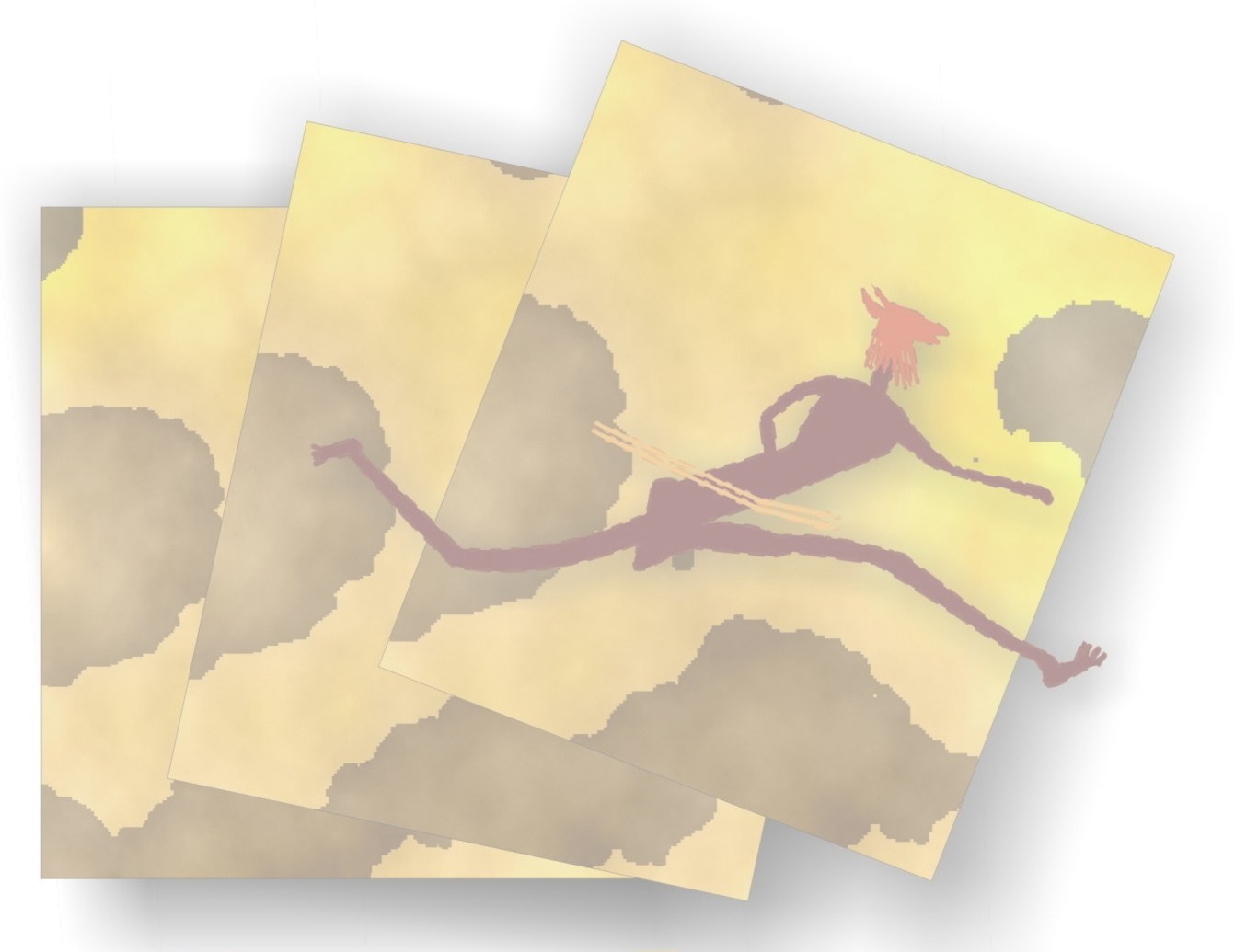 Learner PoE GuideModule 2: 
Understanding ECDSAQA ID 244484: Demonstrate knowledge and understanding of the development of babies, toddlers and young children; NQF Level 4, 8 CreditsSAQA ID 119471: Use language and communication in occupational learning programmes; NQF Level 4, 5 CreditsTable of ContentsForeword to the Learner	3Assessment Process	3Assessment Process Steps	4The Assessment Process Role Players	6Competent vs. Not Yet Competent	8Requirements for being deemed Competent	9Note to the Learner	10Portfolio of Evidence	11Learner’s Personal Information	12Registration Form Codes	13Learner ID	14Learner CV	14Learner Qualifications	14Unit Standard Details	15244484	15119471	19Pre-Assessment Preparation Sheet	25Assessment Plan	28Declaration of Authenticity	29Appeals Procedure	30Appeals Form	31Formative Assessment	32Learner Workbook	33Summative Assessment	34Knowledge Questions	35Practical Activities	38Practical Activity 1: Present information on the development of babies, toddlers and young children within each domain of development to colleagues	38Rubrics	41Practical Activity Checklist	43Summative Project	45Witness Testimony	45Logbook	47Assessment Activities Checklist	50Glossary	52Foreword to the LearnerThe purpose of this guide is to provide the learners with information on the process and requirements of successfully completing and submitting a Portfolio of Evidence for assessment against the Unit Standards of this learning programme:Assessment in Outcomes-Based Education is not only focused on what learners can do, but intends to develop learners holistically. In other words, learners are also required to demonstrate certain life-skills, which will not only enhance their learning, but will also ensure that these skills are transferable to their private lives. In Outcomes-Based Education and Training we use both formative and summative assessments:Formative assessment refers to assessment that takes place during the process of learning and teaching.Summative assessment is assessment for making a judgement about achievement. This is carried out when a learner is ready to be assessed at the end of a programme of learning.Results initially collected for formative assessment, can be used for summative assessment, thus avoiding repetition.Assessment ProcessAssessment Process StepsThe assessment process role playersThe assessment team consists of the following people that each has a specific role and responsibilities to fulfil:Competent vs. Not Yet CompetentLearners being assessed are not allocated a percentage (for example 55%) on completion of the learning. Rather, they are either deemed competent or not yet competent. Training is delivered using an outcome-based style of teaching and learning. Learners drive the process of learning and educators need to facilitate the creation of learning opportunities. Once a learner has demonstrated his/her competence through an assignment, task, exam or performance, then he/she is awarded the credits related to that competence. However, learners deemed not yet competent, are either given another chance to prove competence, or they are re-trained, or they are encouraged to move into a different field of learning.Requirements for being deemed competentEach Unit Standard indicates the requirements or standards of competence. These are written as assessment criteria. In an outcome-based system learners need to meet ALL these requirements before being deemed competent. However, SAQA has recommended that assessments be weighted according to the purpose of the qualification toward which the learner is learning.Assessments are therefore designed around the requirements that are stated in the assessment criteria, and are therefore criterion-based. In a curriculum-based system, assessments were made around the norm of a group and were therefore norm-referenced.A criterion-based assessment can only be performed using evidence that has been generated by the learner. Types of evidence include direct evidence, indirect evidence and historic evidence:Direct – this is evidence that is collected directly by the assessor, for instance an assessor finding out whether you can bake a cake will watch you while you do it.Indirect – this is evidence that you have collected, signed off as authentic and submitted for assessment, for instance, a video of you baking a cake.Historic – this is evidence of your competence – as assessed by someone else. A certificate of competence issued to you when you completed a course is an example of historic evidence. Documents that you produced while doing a job (usually a few years ago) could also be historic evidence.Evidence has to meet certain criteria. These criteria are summarised as VARCCS:V is for Valid: The Unit Standard or qualification being assessed must require evidence that is submitted for assessment. Otherwise it is not important and cannot be used to find out whether you are competent or not.A is for Authentic: The evidence that you submit must be your own work. Group work cannot be submitted as your own work because not only you worked on it.R is for Reliable: The evidence must be from a reliable source. A certificate of competence issued by a provider that is not accredited could be regarded as unreliable.C is for Current: The evidence must demonstrate that your competence is current. It doesn’t help that you were able to run a 12 km race five years ago – can you still do it today? Currency is also related to the technology that is used to demonstrate competence. It does not help that you are able to boil water using a pot on a stove when electric kettles are the current method used to boil water.S is for Sufficient: The Unit Standards have several assessment criteria that need to be satisfied. The evidence must satisfy all the criteria or else it is not sufficient.However, evidence is collected using some kind of instrument. These instruments take different forms. Some instruments include questionnaires, interview schedules, simulations, role play, observation checklists and products. Note to the LearnerDear Learner,You have chosen to undergo assessment and as a result have been presented with this PoE (Portfolio of Evidence). Please go through all sections of this PoE very carefully before submission and make sure that you have included all the information and evidence requested. Please take note of the following:Unit Standard:A copy of the Unit Standard has been included. The assessment has been designed in order to meet all requirements as set by this Unit Standard.Pre-Assessment Preparation Sheet:The first step towards completing this PoE is to read through the Pre-Assessment Preparation Sheet. This form contains valuable background information. Your assessor will not be able to assess your portfolio if you have not read and signed this document. Assessment Plan:You can use the assessment plan to write down the dates on which you plan to meet specific targets. Declaration of Authenticity:Please complete the Declaration of Authenticity to declare that the evidence that you submit in this PoE is your own work, with the exception of those that you list in the section provided. Your assessor will not be able to assess your portfolio if you have not read, completed and signed this document. Appeals Procedure and FormFamiliarise yourself with the appeals procedure and sign the document as requested. You will only use the Appeals Form if you would like to appeal against the assessment decision.Assessment Instruments:By completing the assessment instruments you will generate/gather the evidence required to meet the outcomes of the Unit Standard(s). Please follow instructions carefully for both the formative and summative assessments.Assessment Activities ChecklistAs part of the quality management process used by the Training Provider and the SETA, the learner and his/her supervisor are required to check and sign off that all activities have been completed and submitted in the PoE. Please complete this form, before submitting your PoE.Learner’s Review of the Assessment ProcessAs part of the quality management process used by the Training Provider and the SETA, the learner is required to provide feedback to the Training Provider about the assessment process. Please complete this form, before submitting your PoE.Please note that you are welcome to contact your facilitator/assessor at any stage should you have any questions pertaining to the assessment.Portfolio of EvidencePlease complete the following documents and submit as part of your Portfolio of Evidence:Learner’s Personal Information formLearner ID, CV and QualificationsUnit Standard DetailsAssessment Contract documentDeclaration of Authenticity documentLearner’s Personal InformationPlease provide the following information for SAQA National Learner Database. The following page provides the information form codes:Registration Form CodesLearner IDInsert a certified copy of your Identify Document here:Learner CVInsert a copy of your full CV (Curriculum Vitae) here:Learner QualificationsInsert certified copies of relevant qualifications here:Unit Standard Details244484119471And others listed in the Unit Standard.Pre-Assessment Preparation SheetThis document serves to orientate and prepare you in the assessment(s) that you are about to embark in. It is a map that informs you of the steps involved in the assessment process and will allow you to prepare for your assessment(s), helping to set you at ease, and give you the best opportunity for success.This document MUST be completed by the learner in the presence of the assessor/facilitator conducting the pre-assessment process:Please read the discussion points below. Tick yes to indicate that you have read and understand the information provided. Please contact your facilitator or assessor if you do not understand or need additional information on any of the points below:Assessment PlanUse the assessment plan to write down the dates on which you plan to meet specific targets. This document MUST be completed by the learner in the presence of the Assessor/Facilitator conducting the pre-assessment process:Declaration of AuthenticityI __________________________ (full name), ID number ______________________declare that the evidence presented in this Portfolio of Evidence represents workplace and training evidence against the Unit Standards in this Skills Programme: This is my own work and has been completed by me, with the exception of:(Detail any work that was not completed by yourself, i.e. group work, etc.)Please list any references to resources used, e.g. books, websites, etc. In signing this, I declare that all the evidence presented in this Portfolio of Evidence is true, valid and my own work:Appeals ProcedureFamiliarise yourself with the appeals procedure and sign the document as requested. You will only use the Appeals Form if you would like to appeal against the assessment decision.The Training Provider acknowledges a learner’s right to appeal against or dispute any assessment decision. You can appeal under the following circumstances: I do not agree with my assessment decision – I feel I have provided sufficient evidence.I was not briefed properly of the nature and requirements of assessment.I was unfairly discriminated against.My special needs for this assessment were not accommodated.If you would like to appeal, please follow the procedure below:Stage 1:Approach the workshop organiser to state your case for re-assessment within 14 working days of being informed of the assessment decision. Complete and submit the Appeals Form within the 14 days.The Training Provider will respond to all appeals and disputes received within 14 working days.The workshop organiser will consider the appeal and forward to the assessor if required.The assessor will respond with either:a clear explanation stating why the assessment decision is upheld combined with a re-evaluation of the evidencean amendment of the Learner’s Assessment Record, should this be appropriateStage 2:Should the decision made by the assessor be unsatisfactory, the appeal will be forwarded to the moderator for mediation and possible re-assessment.Stage 3:The Training Provider management will be approached as the next step, should the decision not be accepted. A panel will be selected to administer the appeal.The learner is invited to attend the proceedings held by the panel.Stage 4:Once all internal appeals and dispute systems have been exhausted, appeals and disputes can be referred to the relevant ETQA for investigation.I (name & surname)      _____________________         hereby confirm that the above procedures have been explained to me and I accept them.Learner Name:                                                        Signature:                                Date:                               . Formative Assessment“Formative Assessment refers to assessment that takes place during the process of learning and teaching”(SAQA: Criteria and Guidelines for Assessment Policy Document, pg 26)Please place the entire contents of your Learner Workbook here, so that it can be assessed as your formative assessment:Learner Workbook with Class Activities completedDuring and after the initial training the learner will be required to complete a number of class activities. These activities will be both individual and group activities (class activities - formative). The activities are numbered and are to be included in the learner’s Portfolio of Evidence. These activities will measure the progress of the learner through the programme. For authenticity reasons these activities must be handwritten.Learner WorkbookPlease insert your entire Learner Workbook, with all the Class Activities here. Ensure that all the Class Activities are completed, including the Reflection activity.Summative Assessment“Summative Assessment is assessment for making a judgement about achievement. This is carried out when a learner is ready to be assessed at the end of a programme of learning”(SAQA: Criteria and Guidelines for Assessment Policy Document, pg 26)Please complete the following summative assessment activities and submit as part of your Portfolio of Evidence:Knowledge QuestionsPractical ActivitiesSummative ProjectLogbookYou have to individually complete the summative assessment activities. The summative assessment is conducted by means of a Knowledge Questionnaire and various integrated assessment activities. Follow the summative assessment activity instructions to create the evidence required for the Portfolio of Evidence.Note: The Critical Cross-Field Outcomes are referenced in the following manner:CCFO1- Identify and solve problems in which responses demonstrate that responsible decisions using critical and creative thinking have been made.CCFO2- Work effectively with others as a member of a team, group, organisation, community.CCFO3- Organise and manage oneself and one's activities responsibly and effectively.CCFO4- Collect, analyse, organise and critically evaluate information.CCFO5- Communicate effectively using visual, mathematical and/or language skills in the modes of oral and/or written presentation.CCFO6- Use science and technology effectively and critically, showing responsibility towards the environment and health of others.CCFO7- Demonstrate an understanding of the world as a set of related systems by recognising that problem-solving contexts do not exist in isolation.CCFO8- Be culturally sensitive across a range of social contexts so that all actions and decisions made are acceptable to all stakeholders with broad cultural backgrounds.Knowledge QuestionsPlease answer the following knowledge questions related to the Unit Standard embedded knowledge and assessment criteria and place it in your Portfolio of Evidence. Remember to number the answers according to the question numbers, should you need to attach a document.You have one (1) hour to complete this Knowledge Questionnaire individually based on the theory that you covered in your Learner Guide and the formative assessments you completed in your Learner Workbook.Practical ActivitiesIndividually complete the following activities to show your ability to integrate and apply your knowledge and skills in the workplace. Place your evidence after this page; mark it clearly for easy reference.Rubrics Your assessor will use the following rubrics when assessing your evidence:Rubric for Evaluating Written ReportPractical Activity ChecklistPlease tick that you have submitted the following evidence as per the instructions above:Summative Project Request your supervisor to complete the following form to show that you are able to integrate your learning into everyday workplace application:LogbookAssessment Activities ChecklistYou have to complete all the required activities that are guided by the Specific Outcomes and Assessment criteria of the Unit Standard(s) in this skills programme:Once you have completed all the assessment activities, request your supervisor to check that you have completed all the required activities and that they have all been placed in your Portfolio of Evidence, in the following order:GlossaryLearner Name and SurnameLearner IDCompany/BranchDateLearner SignatureProgrammeModule 2: Understanding ECDUnit StandardsSAQA ID 244484: Demonstrate knowledge and understanding of the development of babies, toddlers and young children; NQF Level 4, 8 CreditsSAQA ID 119471: Use language and communication in occupational learning programmes; NQF Level 4, 5 CreditsStep 1:
Plan and prepare for the assessmentStep 1:
Plan and prepare for the assessmentAssessor needs to: understand and review all the requirements of the assessment in terms of evidence required to prove competenceidentify logistical arrangements that have to be made such as the venuefamiliarise him/herself with assessment instruments and toolsidentify and prepare any resources required for assessment, such as equipment, people and other resources for the assessmentensure that he/she is familiar with the related policies - Assessment, Moderation, RPL and Appeals PolicyLearner needs to:be informed of, and agreement reached over: the requirements for the assessment; the roles and responsibilities of the learner with regard to his/her assessment; the special needs of the learner (and how these can be accommodated) and how the evidence is to be collected; and also guided in preparing for assessment by the facilitator and/or assessor as per the pre-assessment preparation sheet criteria and then complete and sign the document in agreement with the assessment processbe given the contact details of the facilitator, assessor and any other support person from the Training Provider, for possible future assessment process assistance needsbe guided in planning for the assessment by the facilitator and/or assessor as per the assessment plan criteria and then complete and sign the document in agreement with the assessment plan that he/she createdbe guided in understanding of the requirements of authenticity as per the declaration of authenticity form by the facilitator and/or assessor and then complete and sign the document in agreement with the authenticity requirements in the assessment processbe guided in understanding the appeals policy and procedure, as well as the appeals form by the facilitator and/or assessor and then complete and sign the declaration of understanding on the appeals procedure formbe given answers to any assessment process-related questionsDocument:Unit StandardCurriculum, Strategy and Alignment documentAssessment GuideAssessment Strategy and ProcessAssessment-related policiesAssessment Feedback documentAssessment Preparation Checklist Document:Learner GuideLearner WorkbookLearner Portfolio of Evidence GuidePre-Assessment Preparation SheetAssessment PlanDeclaration of AuthenticityDeclaration of Understanding the Appeals ProcedureAssessment Activities ChecklistLearner ID, CV and certificatesLearner Workbook placeholderKnowledge QuestionsPractical Activity for completion in the workplaceSummative Project for supervisor observation and feedbackLogbook Step 2:
Conduct and record the assessmentStep 2:
Conduct and record the assessmentAssessor needs to: conduct the assessment in an appropriate and nonthreatening manner and/or environment and use the assessment principles when assessing the evidencereview and assess the evidence as submitted by the learner/candidate in their Learner Portfolio of Evidence Guide, by referring to the Assessment Guide for guidelines and model answers (memoranda):Learner Workbook filed in the Learner PoEKnowledge QuestionsPractical Activity completed in the workplaceSummative Project and Logbook completed in the workplacemake a judgement about the evidence against the criteria of the Unit Standard in the Final Assessment Recording (evidence grid) and the model answers provided, using the principles of good evidence as a guidelinerecord the assessment process undertaken and the assessment findings and decisions taken in the required format on the specific documentation in the Assessment Feedback document:Assessment ChecklistAssessment RecordFinal Assessment Recording DocumentVARCCS EvaluationAssessment OutcomeWhen learners have to undergo re-assessment, they have to be given feedback so that they can concentrate on areas of weaknesses and only be re-assessed on NYC criteria. Re-assessment should comply with the following conditions:Re-assessment should take place in the same situation or context and under the same conditions.The same method and assessment instrument may be used, but the task and materials should be changed, depending on the QMS requirements of the Training Provider.Document:Unit StandardLearner PoE Guide submitted for assessmentAssessment GuideAssessment Feedback document:Assessment ChecklistAssessment RecordFinal Assessment Recording DocumentVARCCS EvaluationAssessment OutcomeStep 3:
Provide assessment feedback to the learnerStep 3:
Provide assessment feedback to the learnerAssessor needs to: provide the learner with feedback about the assessment conducted:Provide feedback in both a positive and constructive manner.Advise/inform the learners of outstanding and/or required evidence.record all communication with the learnerLearner needs to:confirm receipt, understanding and acceptance of the feedback by completing and signing the declaration in the Assessment Outcome section of the Assessment Feedback documentDocument:Assessment Feedback document:Assessment Outcome documentStep 4:
Review and report on the assessmentStep 4:
Review and report on the assessmentLearner needs to:review the assessment process by completing the Learner’s Review of the Assessment Process (questionnaire)Assessor needs to: review the assessment process and report on it using either the:Assessor’s and Moderator’s Review of the Assessment (questionnaire); orGroup Assessor’ and Moderator’s Review of the Assessment (questionnaire)Training Provider needs to: record the outcome of the assessment in the relevant quality management system database/matrixrecord and/or submit the assessment results to the NLRD (National Learner Records Database) of the relevant ETQAsubmit the specific number of learner portfolios for moderation, as per the Training Provider QMSrelease the results of assessment to the relevant learner stakeholders, e.g. HR, mentor, supervisor; agreed to by the learnermanage any learner appeals against the assessment outcome, according to the Appeals Policy and ProcedureAll the documents or copies thereof, as prescribed previously, must be kept on file as part of the learner Portfolio of Evidence. Learner’s Portfolios of Evidence must be readily available for internal and external moderation and verification by the appropriate practitioners, until after the ETQA verification process has taken place. The Portfolios of Evidence may then be kept (storage) or returned to the learner according to the Training Provider’s QMS policy.Document:Assessment Feedback document:Learner’s review of the assessment processAssessor’s and Moderator’s Review of the AssessmentGroup Assessor’s and Moderator’s Review of the AssessmentTraining Provider-specific QMS documents for:Record of Assessmentsubmitting the results to the NLRDmoderationlearner assessment result release Learner Learners will participate in the facilitated classroom training section of the learning programme by participating in formative assessment class activities/exercises in the Learner Workbook.The learner needs to:attend the learning/training sessionparticipate in the learning and form part of syndicate group/small workgroup for activitiesdo research and prepare for participation during the training sessioncomplete the assignments, activities and portfolioLearners will complete and submit their individual Portfolios of Evidence, using the Learner Portfolio of Evidence Guide to successfully create, gather and submit the required evidence for assessment, by completing the following:required administration documentationcompleted Learner Workbook containing the formative assessment Class Activities and Programme Reflectionindividual assignments and practical workplace activities:Knowledge QuestionsPractical Workplace ActivitySummative Project – supervisor confirmation of application of the knowledge and skills in the workplaceAssessment Activities Checklist – control checklist to ensure all required evidence is submitted by the learnerAssessments are meant to be as clear and transparent as possible, therefore learners should know:the kinds of assessment activities that they would be asked to performthe standard and level of performance expectedthe type and amount of evidence to be collectedtheir responsibility regarding the collection of evidenceFacilitatorIt is the role of the facilitator to facilitate the theoretical classroom training and skills practice sessions to groups of learners.The facilitator is also responsible for:being available for questions regarding the assessment after the training has been completedacting as Evidence Collection Facilitator, when facilitating formative assessment using the Class Activities in the Learner Workbookfacilitating only a section of the summative assessment - Knowledge Questions in the Learner Portfolio of Evidence Guideguiding the learners on the use of the Portfolio of Evidence Guidelearning programme administration, e.g. attendance register, training report after the session, and any other related administration required by the Training ProviderAssessorThe assessor needs to be:qualified as an assessorregistered as a Constituent Assessor with the relevant SETAproficient in the subject matter of the learning area in which they are assessing and an expert in his/her knowledge of the Unit Standard requirements or qualification for which he/she is registered to assess - the assessor’s subject matter knowledge should be at least of a level higher than the learner who is being assessedproficient in the process of assessment - this means that they should:be familiar with the Unit Standards that they will be assessingbe familiar with and use the assessment guidesplan the assessment, which includes the selection, design and implementation of assessment activities.follow the assessment process, i.e. plan and agree on the assessment with the learner; guide the learner in the collection of evidence; conduct the assessment; provide feedback to the learner about the assessment decisionrecord and report on assessment resultsparticipate in moderation processesreview the assessment and make appropriate changesThe assessor needs to conduct an assessment subject to the following principles:the application of NQF principlesthe application of the principles of credible assessmentthe application of the principles of the collection of and quality of the evidencethe assessment being planned and designed on the basis of understanding the requirements of the Unit Standard, part qualification or qualification that the learner is seeking credit forThe assessor needs to establish a trusting relationship with learners – not only so that they can perform optimally during an assessment, but also so that the learners will trust that the assessor has their interests at heart.ModeratorInternal moderators will be moderating assessment activities and supporting the assessors. Their task will be to do the quality assurance of the assessment activities in an ordered and structured way and develop the skills of assessors. Moderation ensures that people who are being assessed are assessed in a consistent, accurate and well-designed manner. It ensures that all assessors who assess a particular Unit Standard or qualification are using comparable assessment methods and are making similar and consistent judgements about the learners’ performance.The moderator needs to be:qualified as a moderatorregistered as Constituent Moderator with the relevant SETAexperienced in the related field of assessment and moderationThe moderator will, according to the Quality Management System of the Training Provider:Moderate 25% of all portfolios within two (2) weeks of assessment or as per the requirements stated in the Training Provider QMSValidate the quality of the judgements made. The judgement is either confirmed or overturned on valid grounds.VerifierThe moderation system will in turn be quality assured by the ETQAs who will have qualified verifiers in place to monitor moderation systems and support moderators. Some larger organisations will prefer to appoint internal verifiers to take a systemic view of internal assessment and moderation.Training ProviderThe Training Provider needs to ensure that qualified facilitators, assessors and moderators are employed or contracted to perform the required functions, using quality materials as is required in the Training Provider quality management system.The Training Provider also needs to provide for the appeals process. If the learner/candidate is not happy about the process or findings of the assessment, he/she can put in an appeal to have the assessment reviewed by the Training Provider. This will ensure that candidates have a democratic right to overturn decisions that are not fair, not properly motivated or simply not believed. The Training Provider and ETQA should ensure that there is an appeals procedure in place, i.e. appeals against an assessment decision. Learners should be secure in the knowledge that they can appeal against an unfair assessment.Learner’s Last NameLearner’s Last NameLearner’s First Name (s)Learner’s First Name (s)Learner titleLearner titleLearner birth date (YYYYMMDD)Learner birth date (YYYYMMDD)ID Number (attach a copy of ID)ID Number (attach a copy of ID)Equity codeEquity codeNationality codeNationality codeGender codeGender codeCitizen resident status codeCitizen resident status codeHome language codeHome language codeSocioeconomic status codeSocioeconomic status codeDisability status codeDisability status codeLearner home addressLearner home addressLearner postal addressLearner postal addressProvince codeProvince codeContact DetailsTelephoneContact DetailsCell phoneContact DetailsE-mailContact DetailsFaxCompany DetailsCompany NameCompany DetailsContact Person (Supervisor)Company DetailsContact Person Contact NumberCompany DetailsPostal AddressLearner’s DesignationLearner’s DesignationDate of SubmissionDate of SubmissionAlternative ID typeEquity codeEquity codeEquity codeNationality codeNationality codeNationality code521 SAQA member ID527 Passport No529 Driver’s licence531 Temporary ID no 533 None535 Unknown537 Student no538 Work permit no539 Employee no540 Birth certificate no541 Human Sciences Research Council register no561 ETQA record noBA Black: AfricanBC Black : Coloured BI Black : Indian/AsianU UnknownWH WhiteBA Black: AfricanBC Black : Coloured BI Black : Indian/AsianU UnknownWH WhiteBA Black: AfricanBC Black : Coloured BI Black : Indian/AsianU UnknownWH WhiteU UnspecifiedSA South AfricanSDC SADC except SA (i.e. Nam to ZAI)NAM NamibiaBOT BotswanaZIM ZimbabweANG AngolaMOZ MozambiqueLES LesothoSWA SwazilandMAL MalawiZAM ZambiaMAU MauritiusTAN TanzaniaU UnspecifiedSA South AfricanSDC SADC except SA (i.e. Nam to ZAI)NAM NamibiaBOT BotswanaZIM ZimbabweANG AngolaMOZ MozambiqueLES LesothoSWA SwazilandMAL MalawiZAM ZambiaMAU MauritiusTAN TanzaniaSEY SeychellesZAI Zaire ROA Rest of AfricaEUR European countriesAIS Asian countriesNOR North American countriesSOU Central & South American countriesAUS Australia & New ZealandOOC Other and rest of OceaniaCitizen/residence statusCitizen/residence statusHome language codeHome language codeHome language codeProvince codeProvince codeU UnknownSA South AfricaO OtherD Dual (SA plus other)U UnknownSA South AfricaO OtherD Dual (SA plus other)ENG EnglishAFR AfrikaansOTH OtherSEP SepediSES SesothoSET SetswanaSWA siSiswatiTSH TshivendaU  UnknownXHO isiXhosaXIT XitsongaZUL isiZuluNDE isiNdebeleENG EnglishAFR AfrikaansOTH OtherSEP SepediSES SesothoSET SetswanaSWA siSiswatiTSH TshivendaU  UnknownXHO isiXhosaXIT XitsongaZUL isiZuluNDE isiNdebeleENG EnglishAFR AfrikaansOTH OtherSEP SepediSES SesothoSET SetswanaSWA siSiswatiTSH TshivendaU  UnknownXHO isiXhosaXIT XitsongaZUL isiZuluNDE isiNdebele1 - Undefined2 - Western Cape3 - Eastern Cape4 - Northern Cape5 - Free State6 - KwaZulu-Natal7 - North West 8 - Gauteng9 - Mpumalanga10 - Limpopo1 - Undefined2 - Western Cape3 - Eastern Cape4 - Northern Cape5 - Free State6 - KwaZulu-Natal7 - North West 8 - Gauteng9 - Mpumalanga10 - LimpopoDisability statusDisability statusDisability statusSocioeconomic StatusSocioeconomic StatusSocioeconomic StatusSocioeconomic StatusN None01 Sight (even with glasses)02 Hearing (even with hearing aid)03 Communication (talking, listening)04 Physical (moving, standing, grasping)05 Intellectual (difficulties in learning); retardation06 Emotional (behavioural or psychological)07 Multiple09 Disabled but unspecifiedU UnknownN None01 Sight (even with glasses)02 Hearing (even with hearing aid)03 Communication (talking, listening)04 Physical (moving, standing, grasping)05 Intellectual (difficulties in learning); retardation06 Emotional (behavioural or psychological)07 Multiple09 Disabled but unspecifiedU UnknownN None01 Sight (even with glasses)02 Hearing (even with hearing aid)03 Communication (talking, listening)04 Physical (moving, standing, grasping)05 Intellectual (difficulties in learning); retardation06 Emotional (behavioural or psychological)07 Multiple09 Disabled but unspecifiedU UnknownU Unspecified01 Employed02 Unemployed03 Not working – looking for work04 Not working – housewife/homemaker06 Not working – scholar/full time student07 Not working – pensioner/retired person08 Not working – disabled person09 Not working – not wishing to work10 Not working – none of the above97 N/A : Aged < 1598 N/A : InstitutionU Unspecified01 Employed02 Unemployed03 Not working – looking for work04 Not working – housewife/homemaker06 Not working – scholar/full time student07 Not working – pensioner/retired person08 Not working – disabled person09 Not working – not wishing to work10 Not working – none of the above97 N/A : Aged < 1598 N/A : InstitutionU Unspecified01 Employed02 Unemployed03 Not working – looking for work04 Not working – housewife/homemaker06 Not working – scholar/full time student07 Not working – pensioner/retired person08 Not working – disabled person09 Not working – not wishing to work10 Not working – none of the above97 N/A : Aged < 1598 N/A : InstitutionU Unspecified01 Employed02 Unemployed03 Not working – looking for work04 Not working – housewife/homemaker06 Not working – scholar/full time student07 Not working – pensioner/retired person08 Not working – disabled person09 Not working – not wishing to work10 Not working – none of the above97 N/A : Aged < 1598 N/A : Institution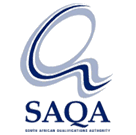 SOUTH AFRICAN QUALIFICATIONS AUTHORITY REGISTERED UNIT STANDARD: Demonstrate knowledge and understanding of the development of babies, toddlers and young childrenSAQA US IDUNIT STANDARD TITLEUNIT STANDARD TITLEUNIT STANDARD TITLEUNIT STANDARD TITLE244484 Demonstrate knowledge and understanding of the development of babies, toddlers and young children Demonstrate knowledge and understanding of the development of babies, toddlers and young children Demonstrate knowledge and understanding of the development of babies, toddlers and young children Demonstrate knowledge and understanding of the development of babies, toddlers and young children ORIGINATORORIGINATORORIGINATING PROVIDERORIGINATING PROVIDERORIGINATING PROVIDERSGB Early Childhood Development SGB Early Childhood Development QUALITY ASSURING BODYQUALITY ASSURING BODYQUALITY ASSURING BODYQUALITY ASSURING BODYQUALITY ASSURING BODY- - - - - FIELDFIELDFIELDSUBFIELDSUBFIELDField 05 - Education, Training and DevelopmentField 05 - Education, Training and DevelopmentField 05 - Education, Training and DevelopmentEarly Childhood Development Early Childhood Development ABET BANDUNIT STANDARD TYPEPRE-2009 NQF LEVELNQF LEVELCREDITSUndefined Regular Level 4 NQF Level 04 8 REGISTRATION STATUSREGISTRATION STATUSREGISTRATION START DATEREGISTRATION END DATESAQA DECISION NUMBERReregistered Reregistered 2012-07-01 2015-06-30 SAQA 0695/12 LAST DATE FOR ENROLMENTLAST DATE FOR ENROLMENTLAST DATE FOR ACHIEVEMENTLAST DATE FOR ACHIEVEMENTLAST DATE FOR ACHIEVEMENT2016-06-30 2016-06-30 2019-06-30 2019-06-30 2019-06-30 This Unit Standard replaces: US IDUnit Standard TitlePre-2009 NQF LevelNQF LevelCreditsReplacement Status13850 Facilitate active learning in ECD programmes Level 4 NQF Level 04 30 Complete 13851 Facilitate healthy development in ECD programmes Level 4 NQF Level 04 14 Complete 12835 Facilitate the learning and development of babies (0-24 months) in ECD settings Level 3 NQF Level 03 12 Complete 12836 Facilitate the learning and development of toddlers (18-36 months) in ECD settings Level 3 NQF Level 03 12 Complete 7405 Facilitating Creative Art Activities in ECD Programmes Level 3 NQF Level 03 8 Complete 7404 Facilitating Language Development Bilingual/Multilingual ECD Programmes Level 3 NQF Level 03 8 Complete 7402 Facilitating Learning Through Play Level 2 NQF Level 02 12 Complete 7403 Facilitating Learning Through Stories, Songs and Rhymes Level 3 NQF Level 03 8 Complete 12840 Include children experiencing barriers to learning and development in ECD settings Level 3 NQF Level 03 12 Complete PURPOSE OF THE UNIT STANDARD This Unit Standard is for people who wish to enter or obtain recognition at an entry level of Early Childhood Development (ECD). 

People credited with this Unit Standard are capable of: Demonstrating knowledge and understanding of ways of seeing the development of babies, toddlers and young children.  Demonstrate knowledge and understanding of the development of babies, toddlers and young children within each domain of development. LEARNING ASSUMED TO BE IN PLACE AND RECOGNITION OF PRIOR LEARNING It is assumed that learners are competent in Communication at NQF Level 3. UNIT STANDARD RANGE The term "established theories or literature" refers to theories recognised within the field, as well as established indigenous theories. 
Knowledge and understanding of child development is to be informed by own experiences as a child, own experiences with children, and recognisable "theories" e.g. socio-cultural, behavioural, neuroscience, maturation, attachment and/or theorists e.g. Piaget, Vygotsky, Freud, Erikson, Bandura, Skinner, Ainsworth and Mahler, etc. 
Although the stages referred to in this Unit Standard are not intended to be rigid, we might identify the following stages, with broad overlapping margins as follows: Pre-birth. Young babies. Mobile babies. 12 months - 30 months. 30 months - 5 years. 6 years - 9 years. 
"Domain" refers to: Physical includes gross-motor and fine-motor development, health and nutritional status. Cognitive and language development includes perceiving, remembering, conceiving, judging, reasoning, creativity. Socio-emotional development includes attitudes, personal and social identity, autonomy, attachment, self-concept, self-esteem, feelings, self-control and relationships with others. 
"Special needs" could be in a variety of areas such as physical, social, psychological, environmental, gifted, disadvantaged, circumstances. Specific Outcomes and Assessment Criteria: SPECIFIC OUTCOME 1 Demonstrate knowledge and understanding of ways of seeing the development of babies, toddlers and young children. 
ASSESSMENT CRITERIA ASSESSMENT CRITERION 1 Own views about the meaning and use of key terms are compared to the views of others, showing how such views influence our ways of seeing and working with children. ASSESSMENT CRITERION RANGE Key terms include but are not limited to childhood, development, teaching, well-being, ubuntu and rights, etc. "Views of others" refers to those in the immediate environment as well as a more global or international view.ASSESSMENT CRITERION 2 Different ways of seeing the development of young children are compared to highlight key similarities and differences in the theories. ASSESSMENT CRITERION RANGE Comparison should include at least two theories and own observations.SPECIFIC OUTCOME 2 Demonstrate knowledge and understanding of the development of babies, toddlers and young children within each domain of development. 
ASSESSMENT CRITERIA ASSESSMENT CRITERION 1 Stages in the development of children in each domain are described in line with existing theories. ASSESSMENT CRITERION RANGE Reference to existing theories is to be limited to key findings of theorists in relation to own observations of child development.ASSESSMENT CRITERION 2 Factors that enable the development of children in each domain are identified in line with relevant existing theories. ASSESSMENT CRITERION 3 Explanations of how gender, socio-economic background, age, environment and special needs impact on the development of children in each domain are consistent with established theories or literature and the principles of inclusion and anti-bias. ASSESSMENT CRITERION 4 Descriptions are provided to show how development is shaped by socio-cultural influences. ASSESSMENT CRITERION RANGE Socio-cultural influence refers to beliefs, values and practices; inter-personal relationships; and relationships with the environment.ASSESSMENT CRITERION 5 Descriptions are provided to show how development within each domain is linked to and affected by development in other domains. UNIT STANDARD ACCREDITATION AND MODERATION OPTIONS This Unit Standard will be assessed by an assessor and moderated by a moderator, registered with the relevant accredited ETQA responsible for the quality assurance of this Unit Standard. Any institution offering learning that will enable achievement of this Unit Standard must be accredited as a provider through the appropriate quality assuring ETQA, or Learning Programme approval with an ETQA that has a Memorandum of Understanding with the quality assuring ETQA. Verification (external moderation) of assessment and moderation by the provider, will be conducted by the relevant quality assuring ETQA according to the moderation guidelines in the relevant Qualification and the agreed ETQA policy and procedures. An individual wishing to be assessed through RPL against this Unit Standard, may apply to an assessment agency or provider institution accredited by the relevant quality assuring ETQA, or by an ETQA that has a formal agreement/accreditation with the relevant quality assuring ETQA. UNIT STANDARD ESSENTIAL EMBEDDED KNOWLEDGE The following areas of knowledge are embedded within the Unit Standard, and will be assessed directly via assessment of the specific outcomes in terms of the given assessment criteria: Theories of child development. Domains of development. UNIT STANDARD DEVELOPMENTAL OUTCOME N/A UNIT STANDARD LINKAGES N/A Critical Cross-field Outcomes (CCFO): UNIT STANDARD CCFO COLLECTING Collect, analyse, organise and critically evaluate information in relation to the progress of children in relation to understanding of child development. UNIT STANDARD CCFO COMMUNICATING Communicate effectively using visual and/or language skills when explaining and describing child development. UNIT STANDARD CCFO DEMONSTRATING Understand the world as a set of inter-related parts of a system, thus explaining the factors that impact on child development. QUALIFICATIONS UTILISING THIS UNIT STANDARD: IDQUALIFICATION TITLEPRE-2009 NQF LEVELNQF LEVELSTATUSEND DATEQUALITY ASSURING BODYCore 58761 Further Education and Training Certificate: Early Childhood Development Level 4 NQF Level 04 Reregistered 2015-06-30 ETDP SETA Elective 67509 Further Education and Training Certificate: Community Development Level 4 NQF Level 04 Reregistered 2015-06-30 As per Learning Programmes recorded against this Qual Elective 67373 National Diploma: Orientation and Mobility Practice Level 5 NQF Level 05 Reregistered 2015-06-30 ETDP SETA SOUTH AFRICAN QUALIFICATIONS AUTHORITY REGISTERED UNIT STANDARD: Use language and communication in occupational learning programmesSAQA US IDUNIT STANDARD TITLEUNIT STANDARD TITLEUNIT STANDARD TITLEUNIT STANDARD TITLE119471 Use language and communication in occupational learning programmes Use language and communication in occupational learning programmes Use language and communication in occupational learning programmes Use language and communication in occupational learning programmes ORIGINATORORIGINATORORIGINATING PROVIDERORIGINATING PROVIDERORIGINATING PROVIDERSGB GET/FET Language and Communication SGB GET/FET Language and Communication QUALITY ASSURING BODYQUALITY ASSURING BODYQUALITY ASSURING BODYQUALITY ASSURING BODYQUALITY ASSURING BODY- - - - - FIELDFIELDFIELDSUBFIELDSUBFIELDField 04 - Communication Studies and LanguageField 04 - Communication Studies and LanguageField 04 - Communication Studies and LanguageLanguage Language ABET BANDUNIT STANDARD TYPEPRE-2009 NQF LEVELNQF LEVELCREDITSUndefined Regular-Fundamental Level 4 NQF Level 04 5 REGISTRATION STATUSREGISTRATION STATUSREGISTRATION START DATEREGISTRATION END DATESAQA DECISION NUMBERReregistered Reregistered 2012-07-01 2015-06-30 SAQA 0695/12 LAST DATE FOR ENROLMENTLAST DATE FOR ENROLMENTLAST DATE FOR ACHIEVEMENTLAST DATE FOR ACHIEVEMENTLAST DATE FOR ACHIEVEMENT2016-06-30 2016-06-30 2019-06-30 2019-06-30 2019-06-30 This Unit Standard replaces: US IDUnit Standard TitlePre-2009 NQF LevelNQF LevelCreditsReplacement Status8979 Use language and communication in occupational learning programmes Level 4 NQF Level 04 5 Complete PURPOSE OF THE UNIT STANDARD The purpose of this Unit Standard is to facilitate learning and to ensure that learners are able to cope with learning in the context of learnerships, skills programmes, and other learning programmes. Many adult learners in the FET band have not been in a learning situation for a long time, and need learning and study strategies and skills to enable successful progression. 

Learners competent at this level will be able to deal with learning materials, to access and use useful resources, to seek clarification and help when necessary, and apply a range of learning strategies. They do this with an understanding of the features and processes of the workplace and occupations to which their learning programmes refer. 

Learners credited with this standard are able to: Access, use and manage suitable learning resources Formulate and use learning strategies Manage occupational learning materials Conduct research, analyse and present findings Lead and function in a team Reflect on how characteristics of the workplace and occupational context affect learning. LEARNING ASSUMED TO BE IN PLACE AND RECOGNITION OF PRIOR LEARNING The credit calculation is based on the assumption that learners are already competent in terms of the full spectrum of language knowledge and communication skills laid down in the revised National Curriculum Statements or Unit Standards up to NQF level 3. UNIT STANDARD RANGE Learning materials appropriate to the learners in a given context. 
The complexity of the texts in the learning programme are appropriate to the levels of the learning programme, which will in turn influence the application of this Unit Standard. 
Specific range statements are provided in the body of the Unit Standard where they apply to particular outcomes or assessment criteria. Specific Outcomes and Assessment Criteria: SPECIFIC OUTCOME 1 Access, use and manage suitable learning resources. 
ASSESSMENT CRITERIA ASSESSMENT CRITERION 1 Relevant learning resources are identified. ASSESSMENT CRITERION RANGE Resource centres, a wide range of media, internet, other people.ASSESSMENT CRITERION 2 Learning resources are used effectively and managed through appropriate selection and cross-referencing of information and acknowledgement of sources. SPECIFIC OUTCOME 2 Formulate and use learning strategies. 
ASSESSMENT CRITERIA ASSESSMENT CRITERION 1 Learning strategies are formulated by selection of specific tried techniques. ASSESSMENT CRITERION RANGE Group activities such as brainstorming, group analysis, peer and self-assessment, probing, mind maps, note taking, memorising, key words, underlining, skimming and scanningASSESSMENT CRITERION 2 Information is summarized and used in the learning process. ASSESSMENT CRITERION 3 Answers pertaining to relevant questions are synthesised and contextualised. ASSESSMENT CRITERION RANGE Checking understanding, clarifying meaning, getting information, confirming accuracy of information, using appropriate information.ASSESSMENT CRITERION 4 Texts are read/view for detail, interpreted, analysed and synthesised for a given context. ASSESSMENT CRITERION 5 Verbal interaction is interpreted, analysed and synthesised for a given context. ASSESSMENT CRITERION 6 Learning takes place through communicating with others in groups or as individuals. ASSESSMENT CRITERION RANGE Facilitators, other learners, colleaguesSPECIFIC OUTCOME 3 Manage occupational learning materials. 
ASSESSMENT CRITERIA ASSESSMENT CRITERION 1 Occupational learning materials are organized and used for optimum learning. ASSESSMENT CRITERION RANGE Videos, internet, texts, handouts, text books, charts, maps, plans, diagrams, electronic texts 
(menus, screens, links, etc)ASSESSMENT CRITERION 2 Layout, presentation and organisational features of learning materials are understood and used effectively. ASSESSMENT CRITERION 3 Technical language/ terminology is engaged with and clarification sought if needed. SPECIFIC OUTCOME 4 Conduct research and analyse and present findings. ASSESSMENT CRITERIA ASSESSMENT CRITERION 1 Appropriate or relevant topic and scope is identified and defined. ASSESSMENT CRITERION 2 Research steps are planned and sequenced appropriately. ASSESSMENT CRITERION 3 Research techniques are applied. ASSESSMENT CRITERION RANGE Gathering information, reading/viewing, interviewing, observing, using appropriate electronic sources.ASSESSMENT CRITERION 4 Information is sifted for relevance. ASSESSMENT CRITERION 5 Information is classified, categorised and sorted. ASSESSMENT CRITERION 6 Research findings are analysed and presented in the appropriate format. ASSESSMENT CRITERION 7 Conclusions and recommendations are made in the appropriate format. ASSESSMENT CRITERION RANGE Reports, research papers, presentationsSPECIFIC OUTCOME 5 Lead and function in a team. ASSESSMENT CRITERIA ASSESSMENT CRITERION 1 Active leading and participation takes place in group learning situations. ASSESSMENT CRITERION RANGE Meetings, site/field visits, excursions, discussions, activities, workshops.ASSESSMENT CRITERION 2 Responsibilities in the team are taken up and group work conventions are applied in learning situations. ASSESSMENT CRITERION RANGE Turn taking, supervision, mentoring, and rotation of roles: conducting, chairing, recording, and reportingASSESSMENT CRITERION 3 Conflict management and negotiating techniques are practised in diverse contexts. ASSESSMENT CRITERION 4 Team work results in meaningful products, outcomes or goals. ASSESSMENT CRITERION RANGE Reaching consensus, completed tasks, knowledge transferSPECIFIC OUTCOME 6 Reflect on how characteristics of the workplace and occupational context affect learning. OUTCOME RANGE Environmental features, technological resources, communication resources, communication strategies, and multilingual needs in relation to client or colleague interaction 
ASSESSMENT CRITERIA ASSESSMENT CRITERION 1 Sector and organisation type is identified. ASSESSMENT CRITERION RANGE Sector/occupational focus: services, manufacturing, financial, educational, etc 
Organisation type: Government, parastatal, heavy/light industry, large organisation, small businessASSESSMENT CRITERION 2 Features of the occupational environment are described and discussed. ASSESSMENT CRITERION 3 Ways in which these features affect learning processes and/or application of learning are described and discussed. UNIT STANDARD ACCREDITATION AND MODERATION OPTIONS This Unit Standard will be assessed by an assessor and moderated by a moderator, registered with the relevant accredited ETQA responsible for the quality assurance of this Unit Standard. Any institution offering learning that will enable achievement of this Unit Standard must be accredited as a provider through the appropriate quality assuring ETQA, or Learning Programme approval with an ETQA that has a Memorandum of Understanding with the quality assuring ETQA. Verification (external moderation) of assessment and moderation by the provider, will be conducted by the relevant quality assuring ETQA according to the moderation guidelines in the relevant Qualification and the agreed ETQA policy and procedures. An individual wishing to be assessed through RPL against this Unit Standard, may apply to an assessment agency or provider institution accredited by the relevant quality assuring ETQA, or by an ETQA that has a formal agreement/accreditation with the relevant quality assuring ETQA. UNIT STANDARD ESSENTIAL EMBEDDED KNOWLEDGE The essential embedded knowledge will be assessed through assessment of the specific outcomes in terms of assessment criteria. 
Learners can understand and explain that language has certain features and conventions, which can be managed for learning purposes. Learners are aware that there are skills, strategies and resources, which will facilitate learning. They are familiar with the workplace context in which their learning will be applied. 
Learners are unlikely to achieve all the specific outcomes to the standards described in the assessment criteria without knowledge of the listed embedded knowledge. This means that for the most part, the possession or lack of the knowledge can be directly inferred from the quality of the learner's performance. Where direct assessment of knowledge is required, assessment criteria have been included in the body of the Unit Standard. 
The following embedded knowledge should be taken into consideration: learners have appropriate computer skills, supervisory and mentoring skills as well as research skills. UNIT STANDARD DEVELOPMENTAL OUTCOME N/A UNIT STANDARD LINKAGES N/A Critical Cross-field Outcomes (CCFO): UNIT STANDARD CCFO IDENTIFYING Identify and solve problems: using learning programme material and learning tasks to solve problems. UNIT STANDARD CCFO WORKING Work effectively with others and in teams: using interactive speech/sign and roles in activities, discussions and projects. UNIT STANDARD CCFO ORGANISING Organise and manage oneself and one's activities responsibly and effectively: through organisation of learning materials and evidence. UNIT STANDARD CCFO COLLECTING Collect, analyse, organise and critically evaluate information: through application of information processing skills in study . UNIT STANDARD CCFO COMMUNICATING Communicate effectively using visual, mathematical and/or language skills in formal and informal learning situations. UNIT STANDARD CCFO SCIENCE Use science and technology effectively and critically: using electronic media for learning. UNIT STANDARD CCFO DEMONSTRATING Reflect on and explore a variety of strategies to learn more effectively. UNIT STANDARD CCFO CONTRIBUTING Explore education and career opportunities. QUALIFICATIONS UTILISING THIS UNIT STANDARD: IDQUALIFICATION TITLEPRE-2009 NQF LEVELNQF LEVELSTATUSEND DATEQUALITY ASSURING BODYFundamental 58761 Further Education and Training Certificate: Early Childhood Development Level 4 NQF Level 04 Reregistered 2015-06-30 ETDP SETA Programme Module 2: Understanding ECDModule 2: Understanding ECDModule 2: Understanding ECDUnit StandardsSAQA ID 244484: Demonstrate knowledge and understanding of the development of babies, toddlers and young children; NQF Level 4, 8 CreditsSAQA ID 119471: Use language and communication in occupational learning programmes; NQF Level 4, 5 CreditsSAQA ID 244484: Demonstrate knowledge and understanding of the development of babies, toddlers and young children; NQF Level 4, 8 CreditsSAQA ID 119471: Use language and communication in occupational learning programmes; NQF Level 4, 5 CreditsSAQA ID 244484: Demonstrate knowledge and understanding of the development of babies, toddlers and young children; NQF Level 4, 8 CreditsSAQA ID 119471: Use language and communication in occupational learning programmes; NQF Level 4, 5 CreditsVenue of Pre-Assessment MeetingDateLearner Full Name Learner IDFacilitator Full NameAssessor Full NameAssessor NumberModerator Full NameModerator NumberPlease take note of the following discussion points:I have read and understand the information provided:I have read and understand the information provided:I have read and understand the information provided:Please take note of the following discussion points:YesNoCommentsWere you welcomed and made to feel at ease?Were the purpose and objectives of the meeting explained?Were the assessment process and principles of good assessment explained?The purpose of the assessment is to determine and recognise my competence against the Unit Standards in this qualificationI understand the roles and responsibilities of all parties involved in the assessment:The learner: To complete and submit all required evidence by submission date.The assessor: To assess evidence submitted and provide learner with feedback.The moderator: To quality assure the assessment process. Assessment results are subject to change pending moderation.Were you informed of your rights, appeal process and reassessment policies?You have the right to appeal against any judgement given as a result of any assessment. You must have valid reasons for doing this.You have the right to an interpreter if you need one to perform this function. However, if one of the learning assumptions for the standard is that you are competent within the language of assessment, you may not have an interpreter.You can ask that an impartial observer attend any assessment. This observer may not take any part of the assessment.If you do not agree with the assessment you have the right to have your assessment internally moderated. If you still do not agree with the result of the assessment you can ask that the ETQA perform an external moderated on the assessment. If any verification upholds the assessment findings you will be held liable for all costs of the verifications. If any verification rules that you have been aggrieved as a result of the assessment, your assessor will be liable for all costs of verification.I will communicate any special or particular needs that may affect my performance during the assessment to my assessor 15 working days before the submission date. Special and particular needs, i.e. disabilities, language and literacy needs. Special needs will be provided for as long as the validity of the assessment is not compromised.This PoE (Portfolio of Evidence) contains the following Assessment Instruments that have to be completed and submitted for every Skills Programme:Learner Workbook (Formative Assessment)ReflectionKnowledge Questions (Summative Assessment)Practical AssignmentsSummative ProjectLogbook Note: The assessor can be contacted with any questions regarding the assessment. I am aware that all evidence has to be:Valid (evidence provided will speak to the Unit Standard)Authentic (all evidence submitted will be my own work, I will indicate where this is not the case. If it found that I am guilty of plagiarism, I will apply to be assessed again & pay the bearing associated assessment costs)Reliable (evidence is from a reliable source)Current (evidence cannot be older than three (3) years)Sufficient (prove consistent competence – not a “once-off” occurrence)I know that I have to complete all sections of this PoE and sign all sections where requested. The assessor will evaluate the evidence submitted in my PoE against the Unit Standard Specific Outcomes with their associated Assessment Criteria, Essential Embedded Knowledge and CCFOs that is outlined in the Unit Standards related to this Skills Programme in the qualification.The submission date of the PoE has been communicated to me (fill in date on the right hand side here)No late submissions will be accepted. An extension request has to be submitted five (5) working days prior to the agreed submission date.We reserve the right to charge an admin fee to process extension requests.I will make a copy of the PoE before submission and retain for safekeeping.I accept the consequences of my actions should I not have retained a copy of my PoE and the document is lost or destroyed as a result off circumstances beyond the control of the Training Provider. Date: The assessor will provide feedback no later than one (1) month after the submission date. Assessment results are communicated via e-mail.Feedback is confidential.The assessor can be contacted to clarify feedback received. If the assessor identifies evidence requirements that I have not met:One opportunity for re-assessment is included in the assessment price.Should the assessment result remain unchanged upon re-submission, the action plan will be discussed.Once areas of remediation have been addressed, the learner can re-apply for assessment, bearing the associated assessment costs.I understand the appeals policy:I have read and signed the Appeals Policy and Procedure in this PoE.I understand the recordkeeping and reporting of results:All learner records are confidential.The company sponsoring your training will have access to assessment results.Assessment results are communicated to the ETQA who will upload learner results to the National Learner Record Database.Declaration of Understanding statement:Declaration of Understanding statement:Declaration of Understanding statement:Declaration of Understanding statement:Yes/NoI understand the importance of the meeting/workshop.I understand the importance of the meeting/workshop.I understand the importance of the meeting/workshop.I understand the importance of the meeting/workshop.I declare that the above mentioned points of the Pre-Assessment Document were explained by the assessor/trainer.I declare that the above mentioned points of the Pre-Assessment Document were explained by the assessor/trainer.I declare that the above mentioned points of the Pre-Assessment Document were explained by the assessor/trainer.I declare that the above mentioned points of the Pre-Assessment Document were explained by the assessor/trainer.I declare that I have received copies of the qualification, assessment plan, assessment schedule and copies of the relevant policies and procedures pertaining to my assessment.I declare that I have received copies of the qualification, assessment plan, assessment schedule and copies of the relevant policies and procedures pertaining to my assessment.I declare that I have received copies of the qualification, assessment plan, assessment schedule and copies of the relevant policies and procedures pertaining to my assessment.I declare that I have received copies of the qualification, assessment plan, assessment schedule and copies of the relevant policies and procedures pertaining to my assessment.I have read the above and understood the contents thereof.I have read the above and understood the contents thereof.I have read the above and understood the contents thereof.I have read the above and understood the contents thereof.I was given the opportunity to clarify any issues relating to the assessment process and my assessment plan.I was given the opportunity to clarify any issues relating to the assessment process and my assessment plan.I was given the opportunity to clarify any issues relating to the assessment process and my assessment plan.I was given the opportunity to clarify any issues relating to the assessment process and my assessment plan.I have requested this assessment in accordance with my own free will and without duress.I have requested this assessment in accordance with my own free will and without duress.I have requested this assessment in accordance with my own free will and without duress.I have requested this assessment in accordance with my own free will and without duress.Learner SignatureDateFacilitator SignatureDateAssessor SignatureDateModerator SignatureDateProgrammeModule 2: Understanding ECDModule 2: Understanding ECDModule 2: Understanding ECDUnit StandardsSAQA ID 244484: Demonstrate knowledge and understanding of the development of babies, toddlers and young children; NQF Level 4, 8 CreditsSAQA ID 119471: Use language and communication in occupational learning programmes; NQF Level 4, 5 CreditsSAQA ID 244484: Demonstrate knowledge and understanding of the development of babies, toddlers and young children; NQF Level 4, 8 CreditsSAQA ID 119471: Use language and communication in occupational learning programmes; NQF Level 4, 5 CreditsSAQA ID 244484: Demonstrate knowledge and understanding of the development of babies, toddlers and young children; NQF Level 4, 8 CreditsSAQA ID 119471: Use language and communication in occupational learning programmes; NQF Level 4, 5 CreditsLearner NameLearner ID NumberFacilitator NameAssessor NameAssessor IDActionActionPlanned DateActual 
DateActual 
DateActual 
DateCommentsRead and sign Assessment Preparation Sheet.Read and sign Assessment Preparation Sheet.Complete the formative assessments – class activities in the Learner Workbook.Complete the formative assessments – class activities in the Learner Workbook.Complete the Reflection in the Learner Workbook.Complete the Reflection in the Learner Workbook.Place the entire Learner Workbook in the PoE.Place the entire Learner Workbook in the PoE.Complete the summative assessment activities in the Learner Portfolio of Evidence Guide:Knowledge QuestionnaireComplete the summative assessment activities in the Learner Portfolio of Evidence Guide:Knowledge QuestionnairePractical ActivitiesPractical ActivitiesSummative ProjectSummative ProjectLogbookLogbookComplete the Assessment Activities Checklist in the Learner Portfolio of Evidence Guide.Complete the Assessment Activities Checklist in the Learner Portfolio of Evidence Guide.Complete the Learner’s Review of the Assessment Process in the Learner Portfolio of Evidence Guide.Complete the Learner’s Review of the Assessment Process in the Learner Portfolio of Evidence Guide.Submit the PoE.Submit the PoE.I, the learner, hereby agree to the above plan and to commit to preparing for the assessment and submitting the specified documents (in my Portfolio of Evidence) on the dates specified.I, the learner, hereby agree to the above plan and to commit to preparing for the assessment and submitting the specified documents (in my Portfolio of Evidence) on the dates specified.I, the learner, hereby agree to the above plan and to commit to preparing for the assessment and submitting the specified documents (in my Portfolio of Evidence) on the dates specified.I, the learner, hereby agree to the above plan and to commit to preparing for the assessment and submitting the specified documents (in my Portfolio of Evidence) on the dates specified.I, the learner, hereby agree to the above plan and to commit to preparing for the assessment and submitting the specified documents (in my Portfolio of Evidence) on the dates specified.I, the learner, hereby agree to the above plan and to commit to preparing for the assessment and submitting the specified documents (in my Portfolio of Evidence) on the dates specified.I, the learner, hereby agree to the above plan and to commit to preparing for the assessment and submitting the specified documents (in my Portfolio of Evidence) on the dates specified.Learner SignatureDateFacilitator SignatureDateAssessor SignatureDateModerator SignatureDateProgrammeModule 2: Understanding ECDUnit StandardsSAQA ID 244484: Demonstrate knowledge and understanding of the development of babies, toddlers and young children; NQF Level 4, 8 CreditsSAQA ID 119471: Use language and communication in occupational learning programmes; NQF Level 4, 5 CreditsLearner signatureDateWitness nameWitness contact detailsWitness signatureAssessor signatureModerator signatureAppeals FormAppeals FormAppeals FormAppeals FormAppeals FormCONDITION/S UNDER WHICH I AM SELECTING TO MAKE THIS APPEAL (select one)I do not agree with my assessment decision – I feel I have provided sufficient evidence.I was not briefed properly of the nature and requirements of assessment.I was unfairly discriminated against.My special needs for this assessment were not accommodated.CONDITION/S UNDER WHICH I AM SELECTING TO MAKE THIS APPEAL (select one)I do not agree with my assessment decision – I feel I have provided sufficient evidence.I was not briefed properly of the nature and requirements of assessment.I was unfairly discriminated against.My special needs for this assessment were not accommodated.CONDITION/S UNDER WHICH I AM SELECTING TO MAKE THIS APPEAL (select one)I do not agree with my assessment decision – I feel I have provided sufficient evidence.I was not briefed properly of the nature and requirements of assessment.I was unfairly discriminated against.My special needs for this assessment were not accommodated.CONDITION/S UNDER WHICH I AM SELECTING TO MAKE THIS APPEAL (select one)I do not agree with my assessment decision – I feel I have provided sufficient evidence.I was not briefed properly of the nature and requirements of assessment.I was unfairly discriminated against.My special needs for this assessment were not accommodated.CONDITION/S UNDER WHICH I AM SELECTING TO MAKE THIS APPEAL (select one)I do not agree with my assessment decision – I feel I have provided sufficient evidence.I was not briefed properly of the nature and requirements of assessment.I was unfairly discriminated against.My special needs for this assessment were not accommodated.I               hereby appeal against the assessment decision:       (name & surname)I               hereby appeal against the assessment decision:       (name & surname)I               hereby appeal against the assessment decision:       (name & surname)I               hereby appeal against the assessment decision:       (name & surname)I               hereby appeal against the assessment decision:       (name & surname)Training ProviderSkills ProgrammeUnit Standard(s)Assessor Assessment DateAssessment DateReason for appealReason for appealLearner SignatureDate of AppealDate of AppealStage 1: Assessor ResponseStage 1: Assessor ResponseStage 1: Assessor ResponseStage 1: Assessor ResponseStage 1: Assessor ResponseStage 1: Assessor ResponseStage 1: Assessor ResponseDecision AmendedDecision UpheldDecision UpheldAssessor’s rationale for decisionAssessor’s rationale for decisionAssessor SignatureDate of ResponseDate of ResponseThe above decision has been explained to me and I accept the decisionThe above decision has been explained to me and I accept the decisionThe above decision has been explained to me and I accept the decisionYESNOLearner SignatureDate Date Stage 2: Moderator ResponseStage 2: Moderator ResponseStage 2: Moderator ResponseStage 2: Moderator ResponseStage 2: Moderator ResponseStage 2: Moderator ResponseStage 2: Moderator ResponseDecision AmendedDecision UpheldDecision UpheldModerator’s rationale for decisionModerator’s rationale for decisionModerator NameDate of ResponseDate of ResponseModerator SignatureThe above decision has been explained to me and I accept the decisionThe above decision has been explained to me and I accept the decisionThe above decision has been explained to me and I accept the decisionYESNOLearner SignatureDateDateStage 3: Management ResponseStage 3: Management ResponseStage 3: Management ResponseStage 3: Management ResponseStage 3: Management ResponseStage 3: Management ResponseDecision AmendedDecision AmendedDecision UpheldDecision UpheldRationale for decisionRationale for decisionRationale for decisionRationale for decisionPanelPanelPanelDate of ResponseNameSignatureNameSignatureNameSignatureThe above decision has been explained to me and I accept the decisionThe above decision has been explained to me and I accept the decisionThe above decision has been explained to me and I accept the decisionYESNOLearner SignatureDateDateStage 4: ETQAThe appeal has been referred for investigationYESNO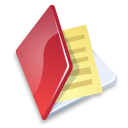 Knowledge QuestionsIndividually complete the following:Knowledge QuestionsIndividually complete the following:Knowledge QuestionsIndividually complete the following:Knowledge QuestionsIndividually complete the following:Knowledge QuestionsIndividually complete the following:Unit Standard ReferenceDemonstrate your understanding of Piaget’s theory by answering these questions:Demonstrate your understanding of Piaget’s theory by answering these questions:Demonstrate your understanding of Piaget’s theory by answering these questions:Demonstrate your understanding of Piaget’s theory by answering these questions:Demonstrate your understanding of Piaget’s theory by answering these questions:Demonstrate your understanding of Piaget’s theory by answering these questions:244484 EEK1The first stage of cognitive development is the __________________ stage, which means ___________________________________and which occurs between ____ and ____ years of age.The second stage of cognitive development is the ________________ stage, which means _____________________________________________________ and which lasts from about age _____ to age ________. The third stage of cognitive development is the __________________ stage, which means __________________________________________ and lasts from about ____ to ____ years of age. The fourth stage of cognitive development is the __________________ stage, which begins at about ____ years of age. During this stage, children begin to think in more _________________ ways.(15)The first stage of cognitive development is the __________________ stage, which means ___________________________________and which occurs between ____ and ____ years of age.The second stage of cognitive development is the ________________ stage, which means _____________________________________________________ and which lasts from about age _____ to age ________. The third stage of cognitive development is the __________________ stage, which means __________________________________________ and lasts from about ____ to ____ years of age. The fourth stage of cognitive development is the __________________ stage, which begins at about ____ years of age. During this stage, children begin to think in more _________________ ways.(15)The first stage of cognitive development is the __________________ stage, which means ___________________________________and which occurs between ____ and ____ years of age.The second stage of cognitive development is the ________________ stage, which means _____________________________________________________ and which lasts from about age _____ to age ________. The third stage of cognitive development is the __________________ stage, which means __________________________________________ and lasts from about ____ to ____ years of age. The fourth stage of cognitive development is the __________________ stage, which begins at about ____ years of age. During this stage, children begin to think in more _________________ ways.(15)The first stage of cognitive development is the __________________ stage, which means ___________________________________and which occurs between ____ and ____ years of age.The second stage of cognitive development is the ________________ stage, which means _____________________________________________________ and which lasts from about age _____ to age ________. The third stage of cognitive development is the __________________ stage, which means __________________________________________ and lasts from about ____ to ____ years of age. The fourth stage of cognitive development is the __________________ stage, which begins at about ____ years of age. During this stage, children begin to think in more _________________ ways.(15)The first stage of cognitive development is the __________________ stage, which means ___________________________________and which occurs between ____ and ____ years of age.The second stage of cognitive development is the ________________ stage, which means _____________________________________________________ and which lasts from about age _____ to age ________. The third stage of cognitive development is the __________________ stage, which means __________________________________________ and lasts from about ____ to ____ years of age. The fourth stage of cognitive development is the __________________ stage, which begins at about ____ years of age. During this stage, children begin to think in more _________________ ways.(15)The first stage of cognitive development is the __________________ stage, which means ___________________________________and which occurs between ____ and ____ years of age.The second stage of cognitive development is the ________________ stage, which means _____________________________________________________ and which lasts from about age _____ to age ________. The third stage of cognitive development is the __________________ stage, which means __________________________________________ and lasts from about ____ to ____ years of age. The fourth stage of cognitive development is the __________________ stage, which begins at about ____ years of age. During this stage, children begin to think in more _________________ ways.(15)The first stage of cognitive development is the __________________ stage, which means ___________________________________and which occurs between ____ and ____ years of age.The second stage of cognitive development is the ________________ stage, which means _____________________________________________________ and which lasts from about age _____ to age ________. The third stage of cognitive development is the __________________ stage, which means __________________________________________ and lasts from about ____ to ____ years of age. The fourth stage of cognitive development is the __________________ stage, which begins at about ____ years of age. During this stage, children begin to think in more _________________ ways.(15)Match the theorists with the theories:Match the theorists with the theories:Match the theorists with the theories:Match the theorists with the theories:Match the theorists with the theories:Match the theorists with the theories:244484 EEK1(6)(6)(6)(6)(6)(6)(6)Explain each of the following domains of development.Explain each of the following domains of development.Explain each of the following domains of development.Explain each of the following domains of development.Explain each of the following domains of development.Explain each of the following domains of development.244484 EEK2(10)(10)(10)(10)(10)(10)(10)Describe the concept of “Ubuntu” as it relates to children.Describe the concept of “Ubuntu” as it relates to children.Describe the concept of “Ubuntu” as it relates to children.Describe the concept of “Ubuntu” as it relates to children.Describe the concept of “Ubuntu” as it relates to children.Describe the concept of “Ubuntu” as it relates to children.244484.1(4)(4)(4)(4)(4)(4)(4)Explain the importance of language and communication in the learning process.Explain the importance of language and communication in the learning process.Explain the importance of language and communication in the learning process.Explain the importance of language and communication in the learning process.Explain the importance of language and communication in the learning process.Explain the importance of language and communication in the learning process.119471 EEK1(5)(5)(5)(5)(5)(5)(5)Why is summarising such an effective strategy for learning? List three (3) more strategies that facilitate learning.Why is summarising such an effective strategy for learning? List three (3) more strategies that facilitate learning.Why is summarising such an effective strategy for learning? List three (3) more strategies that facilitate learning.Why is summarising such an effective strategy for learning? List three (3) more strategies that facilitate learning.Why is summarising such an effective strategy for learning? List three (3) more strategies that facilitate learning.Why is summarising such an effective strategy for learning? List three (3) more strategies that facilitate learning.119471 EEK1(5)(5)(5)(5)(5)(5)(5)Define the concept of an occupational environment/workplace context in your own words and describe how the ECD environment impacts on one are learning.            Define the concept of an occupational environment/workplace context in your own words and describe how the ECD environment impacts on one are learning.            Define the concept of an occupational environment/workplace context in your own words and describe how the ECD environment impacts on one are learning.            Define the concept of an occupational environment/workplace context in your own words and describe how the ECD environment impacts on one are learning.            Define the concept of an occupational environment/workplace context in your own words and describe how the ECD environment impacts on one are learning.            Define the concept of an occupational environment/workplace context in your own words and describe how the ECD environment impacts on one are learning.            119471 EEK2(5)(5)(5)(5)(5)(5)(5)TotalTotalTotalTotalTotal/ 50/ 50Assessor signatureAssessor signatureModerator signature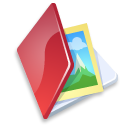 Practical Activity 1: Present information on the development of babies, toddlers and young children within each domain of development to colleaguesIndividually complete the following:244484 
119471.Related EEKsCCFO1-8You need to show that you can:demonstrate knowledge and understanding of the development of babies, toddlers and young childrenuse language and communication in occupational learning programmesComplete the following in your workplace:Conduct research, analyse and present your findings to colleagues in a presentation: Access, use and manage suitable learning resources (resource centres, a wide range of media, internet, other people).Use learning strategies (group activities such as brainstorming, group analysis, peer and self-assessment, probing, mind maps, note taking, memorising, key words, underlining, skimming and scanning). Manage occupational learning materials (videos, internet, texts, handouts, text books, charts, maps, plans, diagrams, electronic texts (menus, screens, links, etc).Summarise information. Explain technical language/terminology used during the presentation.Your topic is:How our ways of seeing the development of babies, toddlers and young children impact on the way we teach and what needs to changeYour presentation must contain the following information in summarised form:Explain the development of babies, toddlers and young children within each domain of development.Provide descriptions to show how development within each domain is linked to and affected by development in other domains. Identify factors that enable the development of children in each domain in line with relevant existing theories.Explain how gender, socio-economic background, age, environment and special needs impact on the development of the children in your ECD centre.Provide descriptions to show how development is shaped by the children’s socio-cultural influences.Describe how your and colleagues’ views influence your ways of seeing and working with the children in your ECD centre.Suggest changes to the way the children are perceived and taught in line with the development theories quoted.Acknowledge your sources.Presentation slides.Request a colleague to videotape the presentation for assessment purposesReflection: Write a short report on the following: How characteristics of the workplace and occupational context affect learning. Refer to your ECD centre and discuss the following in your report:Identify sector and organisation type (sector/occupational focus: services, manufacturing, financial, educational, etc. Organisation type: Government, parastatal, heavy/light industry, large organisation, small business).Discuss how the features of your occupational environment affect your own learning processes and/or application of learning. Explore your education and career opportunities.Request your supervisor to provide you with written feedback about how you completed the tasks in this practical activity. Your supervisor needs to complete the feedback document (below) by entering either Yes or No in the column provided and then provide comments to substantiate his/her rating:Remember: Provide workplace evidence to support your answers and show your ability to do what is required of you in this activity.You need to show that you can:demonstrate knowledge and understanding of the development of babies, toddlers and young childrenuse language and communication in occupational learning programmesComplete the following in your workplace:Conduct research, analyse and present your findings to colleagues in a presentation: Access, use and manage suitable learning resources (resource centres, a wide range of media, internet, other people).Use learning strategies (group activities such as brainstorming, group analysis, peer and self-assessment, probing, mind maps, note taking, memorising, key words, underlining, skimming and scanning). Manage occupational learning materials (videos, internet, texts, handouts, text books, charts, maps, plans, diagrams, electronic texts (menus, screens, links, etc).Summarise information. Explain technical language/terminology used during the presentation.Your topic is:How our ways of seeing the development of babies, toddlers and young children impact on the way we teach and what needs to changeYour presentation must contain the following information in summarised form:Explain the development of babies, toddlers and young children within each domain of development.Provide descriptions to show how development within each domain is linked to and affected by development in other domains. Identify factors that enable the development of children in each domain in line with relevant existing theories.Explain how gender, socio-economic background, age, environment and special needs impact on the development of the children in your ECD centre.Provide descriptions to show how development is shaped by the children’s socio-cultural influences.Describe how your and colleagues’ views influence your ways of seeing and working with the children in your ECD centre.Suggest changes to the way the children are perceived and taught in line with the development theories quoted.Acknowledge your sources.Presentation slides.Request a colleague to videotape the presentation for assessment purposesReflection: Write a short report on the following: How characteristics of the workplace and occupational context affect learning. Refer to your ECD centre and discuss the following in your report:Identify sector and organisation type (sector/occupational focus: services, manufacturing, financial, educational, etc. Organisation type: Government, parastatal, heavy/light industry, large organisation, small business).Discuss how the features of your occupational environment affect your own learning processes and/or application of learning. Explore your education and career opportunities.Request your supervisor to provide you with written feedback about how you completed the tasks in this practical activity. Your supervisor needs to complete the feedback document (below) by entering either Yes or No in the column provided and then provide comments to substantiate his/her rating:Remember: Provide workplace evidence to support your answers and show your ability to do what is required of you in this activity.You need to show that you can:demonstrate knowledge and understanding of the development of babies, toddlers and young childrenuse language and communication in occupational learning programmesComplete the following in your workplace:Conduct research, analyse and present your findings to colleagues in a presentation: Access, use and manage suitable learning resources (resource centres, a wide range of media, internet, other people).Use learning strategies (group activities such as brainstorming, group analysis, peer and self-assessment, probing, mind maps, note taking, memorising, key words, underlining, skimming and scanning). Manage occupational learning materials (videos, internet, texts, handouts, text books, charts, maps, plans, diagrams, electronic texts (menus, screens, links, etc).Summarise information. Explain technical language/terminology used during the presentation.Your topic is:How our ways of seeing the development of babies, toddlers and young children impact on the way we teach and what needs to changeYour presentation must contain the following information in summarised form:Explain the development of babies, toddlers and young children within each domain of development.Provide descriptions to show how development within each domain is linked to and affected by development in other domains. Identify factors that enable the development of children in each domain in line with relevant existing theories.Explain how gender, socio-economic background, age, environment and special needs impact on the development of the children in your ECD centre.Provide descriptions to show how development is shaped by the children’s socio-cultural influences.Describe how your and colleagues’ views influence your ways of seeing and working with the children in your ECD centre.Suggest changes to the way the children are perceived and taught in line with the development theories quoted.Acknowledge your sources.Presentation slides.Request a colleague to videotape the presentation for assessment purposesReflection: Write a short report on the following: How characteristics of the workplace and occupational context affect learning. Refer to your ECD centre and discuss the following in your report:Identify sector and organisation type (sector/occupational focus: services, manufacturing, financial, educational, etc. Organisation type: Government, parastatal, heavy/light industry, large organisation, small business).Discuss how the features of your occupational environment affect your own learning processes and/or application of learning. Explore your education and career opportunities.Request your supervisor to provide you with written feedback about how you completed the tasks in this practical activity. Your supervisor needs to complete the feedback document (below) by entering either Yes or No in the column provided and then provide comments to substantiate his/her rating:Remember: Provide workplace evidence to support your answers and show your ability to do what is required of you in this activity.Presentation RubricPresentation RubricPresentation RubricPresentation RubricPresentation RubricPresentation Rubric1234TotalOrganisationAudience cannot understand presentation because there is no sequence of information.Audience has difficulty following presentation because learner jumps around.Learner presents information in logical sequence which audience can follow.Learner presents information in logical, interesting sequence which audience can follow.Subject KnowledgeLearner does not have grasp of information; learner cannot answer questions about subject.Learner is uncomfortable with information and is able to answer only rudimentary questions, but fails to elaborate.Learner is at ease and answers most questions with explanations and some elaboration. Learner demonstrates full knowledge (more than required) by answering all class questions with explanations and elaboration.Visual AidsLearner uses superfluous visual aids or no visual aids.Learner occasionally uses visual aids that rarely support the presentation.Learner's visual aids relate to the presentation.Learner's visual aids explain and reinforce the presentation.MechanicsLearner's presentation has four or more spelling errors and/or grammatical errors.Presentation has three misspellings and/or grammatical errors.Presentation has no more than two misspellings and/or grammatical errors.Presentation has no misspellings or grammatical errors.Eye ContactLearner makes no eye contact and only reads from notes.Learner occasionally uses eye contact, but still reads mostly from notes.Learner maintains eye contact most of the time but frequently returns to notes.Learner maintains eye contact with audience, seldom returning to notes.Verbal TechniquesLearner mumbles, incorrectly pronounces terms, and speaks too quietly for audience in the back of class to hear.Learner's voice is low. Learner incorrectly pronounces terms. Audience members have difficulty hearing presentation.Learner's voice is clear. Learner pronounces most words correctly. Most audience members can hear presentation.Learner uses a clear voice and correct, precise pronunciation of terms so that all audience members can hear presentation.Total Points:A= 22-24B= 20-22C= 18-20D= 16-18F= 0-14Attribute1-Not acceptable2-Below expectations3-Meets expectations4-Exceeds expectationsScoreReport MechanicsReport MechanicsReport MechanicsReport MechanicsReport MechanicsReport MechanicsOrganisationInappropriate content of several sections of reportSome content placed incorrectly in reportContent appropriate to all sections of reportExcellent organisation enhances readability and/or understandability of reportComplete Information is incompleteA few aspects of information missingInformation is complete Material added enhances quality of informationAestheticsUnacceptable appearance e.g., tables and figures cannot be read or understood, fonts difficult to read; style unclearSome portions are sloppy and difficult to read; style needs improvementText, tables, figures readable and understandable; style is acceptableText, tables, figures so clear and understandable as to enhance report impact; style enhances readabilityFormatSo many format errors as to make report ineffectiveA few format errorsFollowed specified formatUnique format aspects that enhance report impactSpellingMany spelling errorsOnly spelling errors are different spellings for same pronunciationNo spelling errorsGrammar and PunctuationPages or paragraphs with multiple grammar and punctuation errorsA few significant grammar and punctuation errorsMinor grammar or punctuation errorsNo grammar or punctuation errorsLengthMore than 20% too long or too short10% to 20% too long or too shortLength is appropriateContentContentContentContentContentContentProblem stated, constraints explained Not presentSimply says “here it is”Clearly explained problem and constraintsSo clear and complete as to enhance impact of reportBenefits No discussion of benefits Limited discussion of benefitsBenefits clearly listed So clear and complete as to enhance impact of reportProceduresMany ambiguous statements, incomplete or inconsistent set of requirement, or poorly written statementsSome ambiguous statements, some wording could be improvedAll requirements clearly statedSo clear and complete as to eliminate any questions about what is requiredConclusions/recommendations Not stated, includes ideas not already discussed in reportIncludes ideas not already discussed in report, some recommendations not supported in documentClear, clearly follow report discussion, meaningful recommendationsSo clear and complete as to enhance impact of reportReferences provided as appropriateIncorrect format, not cited in reportCorrect format, all cited in reportFormat and layoutFormat and layoutFormat and layoutFormat and layoutFormat and layoutFormat and layoutEffective use of software to prepare written reportSloppy, format for graphs and figures not followedPoor, some format errorsAppropriate, all formats followedSuperior clarity, all formats followedLearner NameDatePractical Activity 1Practical Activity 1Submitted
Yes/NoSubmitted
Yes/NoName of my document/CommentsName of my document/CommentsResearch and present to colleagues: How our ways of seeing the development of babies, toddlers and young children impact on the way we teach and what needs to changeThe presentation addresses the following:Research and present to colleagues: How our ways of seeing the development of babies, toddlers and young children impact on the way we teach and what needs to changeThe presentation addresses the following:Research and present to colleagues: How our ways of seeing the development of babies, toddlers and young children impact on the way we teach and what needs to changeThe presentation addresses the following:Research and present to colleagues: How our ways of seeing the development of babies, toddlers and young children impact on the way we teach and what needs to changeThe presentation addresses the following:Research and present to colleagues: How our ways of seeing the development of babies, toddlers and young children impact on the way we teach and what needs to changeThe presentation addresses the following:Research and present to colleagues: How our ways of seeing the development of babies, toddlers and young children impact on the way we teach and what needs to changeThe presentation addresses the following:Explains the development of babies, toddlers and young children within each domain of development.Explains the development of babies, toddlers and young children within each domain of development.Provides descriptions to show how development within each domain is linked to and affected by development in other domains.Provides descriptions to show how development within each domain is linked to and affected by development in other domains.Identifies factors that enable the development of children in each domain in line with relevant existing theories.Identifies factors that enable the development of children in each domain in line with relevant existing theories.Explains how gender, socio-economic background, age, environment and special needs impact on the development of the children in your ECD centre.Explains how gender, socio-economic background, age, environment and special needs impact on the development of the children in your ECD centre.Provides descriptions to show how development is shaped by the children’s socio-cultural influences.Provides descriptions to show how development is shaped by the children’s socio-cultural influences.Describes how your and colleagues’ views influence your ways of seeing and working with the children in your ECD centre.Describes how your and colleagues’ views influence your ways of seeing and working with the children in your ECD centre.Suggests changes to the way the children are perceived and taught in line with the development theories quoted.Suggests changes to the way the children are perceived and taught in line with the development theories quoted.Acknowledges sources.Acknowledges sources.Presentation slides.Presentation slides.Reflection - write a short report on the following: How characteristics of the workplace and occupational context affect learningThe report addresses the following:Reflection - write a short report on the following: How characteristics of the workplace and occupational context affect learningThe report addresses the following:Reflection - write a short report on the following: How characteristics of the workplace and occupational context affect learningThe report addresses the following:Reflection - write a short report on the following: How characteristics of the workplace and occupational context affect learningThe report addresses the following:Reflection - write a short report on the following: How characteristics of the workplace and occupational context affect learningThe report addresses the following:Reflection - write a short report on the following: How characteristics of the workplace and occupational context affect learningThe report addresses the following:Identify sector and organisation type. (Sector/occupational focus: services, manufacturing, financial, educational, etc. Organisation type: Government, parastatal, heavy/light industry, large organisation, small business)Identify sector and organisation type. (Sector/occupational focus: services, manufacturing, financial, educational, etc. Organisation type: Government, parastatal, heavy/light industry, large organisation, small business)Discuss how the features of your occupational environment affect your own learning processes and/or application of learning. Discuss how the features of your occupational environment affect your own learning processes and/or application of learning. Explore your education and career opportunities.Explore your education and career opportunities.Request your supervisor to provide you with written feedbackRequest your supervisor to provide you with written feedbackRequest your supervisor to provide you with written feedbackRequest your supervisor to provide you with written feedbackRequest your supervisor to provide you with written feedbackRequest your supervisor to provide you with written feedbackRequest your supervisor to provide you with written feedback about how you completed the tasks in this practical activity. Your supervisor needs to complete the feedback document (on the next page) by entering either Yes or No in the column provided and then provide comments to substantiate his/her rating.Completed feedback documentRequest your supervisor to provide you with written feedback about how you completed the tasks in this practical activity. Your supervisor needs to complete the feedback document (on the next page) by entering either Yes or No in the column provided and then provide comments to substantiate his/her rating.Completed feedback documentLearner SignatureAssessor SignatureDateDateModerator SignatureDateDate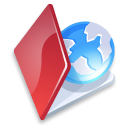 Witness Testimony: In the workplace, you need to show your ability to integrate what you have learnt. This can be measured with the Specific Outcomes and the Critical Cross-Field Outcomes of the Unit Standard.Learner Name:Date:Did the learner:Did the learner:CommentCommentCommentYesNodemonstrate knowledge and understanding of ways of seeing the development of babies, toddlers and young children?demonstrate knowledge and understanding of ways of seeing the development of babies, toddlers and young children?demonstrate knowledge and understanding of the development of babies, toddlers and young children within each domain of development?demonstrate knowledge and understanding of the development of babies, toddlers and young children within each domain of development?access, use and manage suitable learning resources?access, use and manage suitable learning resources?formulate and use learning strategies?formulate and use learning strategies?manage occupational learning materials?manage occupational learning materials?conduct research, analyse and present findings?conduct research, analyse and present findings?lead and function in a team?lead and function in a team?reflect on how characteristics of the workplace and occupational context affect learning?reflect on how characteristics of the workplace and occupational context affect learning?identify and solve problems in which responses demonstrate that responsible decisions using critical and creative thinking have been made?identify and solve problems in which responses demonstrate that responsible decisions using critical and creative thinking have been made?work effectively with others as a member of a team, group, organisation, community?work effectively with others as a member of a team, group, organisation, community?organise and manage him/herself and his/her activities responsibly and effectively?organise and manage him/herself and his/her activities responsibly and effectively?collect, analyse, organise and critically evaluate information?collect, analyse, organise and critically evaluate information?communicate effectively using visual, mathematical and/or language skills in the modes of oral and/or written presentation?communicate effectively using visual, mathematical and/or language skills in the modes of oral and/or written presentation?use science and technology effectively and critically, showing responsibility towards the environment and health of others?use science and technology effectively and critically, showing responsibility towards the environment and health of others?demonstrate an understanding of the world as a set of related systems by recognising that problem-solving contexts do not exist in isolation?demonstrate an understanding of the world as a set of related systems by recognising that problem-solving contexts do not exist in isolation?show that he/she can be culturally sensitive across a range of social contexts so that all actions and decisions made are acceptable to all stakeholders with broad cultural backgrounds?show that he/she can be culturally sensitive across a range of social contexts so that all actions and decisions made are acceptable to all stakeholders with broad cultural backgrounds?Supervisor Name:Supervisor Signature:Supervisor Designation:Supervisor Contact Details:Learner Signature:Assessor SignatureDateModerator SignatureDate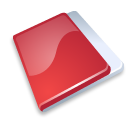 Complete this individually. This Logbook has been included to record all the time spent on the assessment and other activities related to this skills programme: Time spent in class (training)Time spent completing an activity should be signed off by a supervisor, mentor or witness where possible. Time spent applying the new knowledge and skillsThe Logbook should show that the learner has spent at least 130 hours in acquiring the required knowledge and skills of this programme:Demonstrate knowledge and understanding of ways of seeing the development of babies, toddlers and young children. Demonstrate knowledge and understanding of the development of babies, toddlers and young children within each domain of development.Access, use and manage suitable learning resources. Formulate and use learning strategies. Manage occupational learning materials. Conduct research, analyse and present findings. Lead and function in a team. Reflect on how characteristics of the workplace and occupational context affect learning.Learner NameSkills ProgrammeModule 2: Understanding ECDUnit Standard(s)SAQA ID 244484: Demonstrate knowledge and understanding of the development of babies, toddlers and young children; NQF Level 4, 8 CreditsSAQA ID 119471: Use language and communication in occupational learning programmes; NQF Level 4, 5 CreditsActivityActivityStart DateStart DateNumber of HoursNumber of HoursRunning Total No. of HoursRunning Total No. of HoursSign Off by 
Supervisor/Manager/Mentor/WitnessSign Off by 
Supervisor/Manager/Mentor/WitnessSign Off by 
Supervisor/Manager/Mentor/WitnessSign Off by 
Supervisor/Manager/Mentor/WitnessSign Off by 
Supervisor/Manager/Mentor/WitnessSign Off by 
Supervisor/Manager/Mentor/WitnessActivityActivityStart DateStart DateNumber of HoursNumber of HoursRunning Total No. of HoursRunning Total No. of HoursName & SurnameName & SurnameRelationship to LearnerRelationship to LearnerRelationship to LearnerSignatureAssessor signatureDateDateModerator signatureModerator signatureDateProgrammeModule 2: Understanding ECDUnit StandardsSAQA ID 244484: Demonstrate knowledge and understanding of the development of babies, toddlers and young children; NQF Level 4, 8 CreditsSAQA ID 119471: Use language and communication in occupational learning programmes; NQF Level 4, 5 CreditsDid the learner provide the required evidence?Did the learner provide the required evidence?Reference:Comments/FeedbackYesNo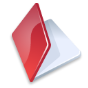 Formative – Class ActivitiesFormative – Class ActivitiesFormative – Class ActivitiesFormative – Class ActivitiesFormative – Class ActivitiesClass Activity 1Class Activity 1244484.1244484.2244484 EEK1244484 EEK2Class Activity 2Class Activity 2119471.1119471.3119471.6119471 EEK1119471 EEK2Class Activity 3Class Activity 3119471.2Class Activity 4Class Activity 4119471.4Class Activity 5Class Activity 5119471.5ReflectionReflection244484119471Facilitator Observation ChecklistFacilitator Observation Checklist244484119471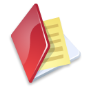 Summative - Knowledge QuestionsSummative - Knowledge QuestionsSummative - Knowledge QuestionsSummative - Knowledge QuestionsSummative - Knowledge QuestionsQuestion 1Question 1244484 EEK1Question 2Question 2244484 EEK1Question 3Question 3244484 EEK2Question 4Question 4244484.1Question 5Question 5119471 EEK1Question 6Question 6119471 EEK1Question 7Question 7119471 EEK2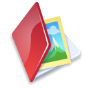 Summative – Practical ActivitiesSummative – Practical ActivitiesSummative – Practical ActivitiesSummative – Practical ActivitiesSummative – Practical ActivitiesPractical Activity 1Practical Activity 1244484 
119471.Related EEKsCCFO1-8As per the Practical Activity 1 Checklist: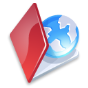 Summative – Summative ProjectsSummative – Summative ProjectsSummative – Summative ProjectsSummative – Summative ProjectsSummative – Summative ProjectsSummative Project 1Summative Project 1244484119471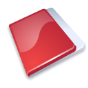 Summative – LogbookSummative – LogbookSummative – LogbookSummative – LogbookSummative – LogbookLogbookLogbook244484119471Learner Name:Learner Signature:Date:Supervisor Name:Supervisor Signature:Supervisor Designation:Supervisor Contact Details:Assessor SignatureModerator SignatureTermDefinition/ExplanationAssessment A structured process for gathering evidence and making judgements about an individual's performance in relation to registered, national standards.Assessment GuideA document that sets out what will be assessed, and what evidence needs to be generated.Assessment PlanA document used to plan the assessment process.Assessment ProcessIncorporates all activities that form part of the assessment.CoachingA training method in which an experienced individual guides the learner towards acquiring specific skills.Competent Learners are declared competent when they meet the outcomes of the Unit Standard.ETQAThe Education Training Quality Assurance Body is responsible for ensuring quality training and development within a specific sector.Formative AssessmentRefers to the assessment that takes place during the process of learning. The assessment provides an indication of how the learning is progressing. Additional training needs may be identified during the process.LearnershipA learnership is a work-based approach to learning and gaining qualifications and includes both structured work experience (practical) and structured learning (theory).Mentor A multi-skilled individual who serves as a sponsor, teacher, coach, sounding board and counsellor.ModerationA process of review that confirms that processes that have been followed are valid, consistent, fair and adequate.NQFThe National Qualifications Framework provides a framework for nationally recognised qualifications. Qualifications are assessed according to ten bands.NYCNot Yet CompetentOBETOutcomes-based Education and TrainingQMSQuality Management SystemQualificationsA group of Unit Standards that have been clustered together to make up a registered qualification. There are three types of qualifications on the NQF: certificates (120cr), diplomas (240cr) and degree (360cr).RPLA process whereby learners are assessed and given credit for learning that has already taken place within the workplace.SAQASouth African Qualifications AuthoritySDASkills Development ActSDFSkills Development FacilitatorSETASector Education and Training AuthoritySGBStandards Generating BodiesSkills ProgrammesOccupationally-based learning intervention that uses providers to train learners towards the achievement of national Unit Standards.SMESubject Matter ExpertSummative AssessmentOccurs at the end of the learning process. Evidence is gathered and an assessment is made as to whether a learner has met requirements for competence.Training ProvidersOrganisations or individuals that provide learning. These include technical colleges, distance education institutions, universities, private providers or company in-house training divisions.Unit StandardsA collection of knowledge, skills and attributes in which a candidate must prove competence (in a structured assessment) to gain credit on the NQF.VARCCSAn assessment tool, which asks whether evidence is valid, authentic, current, consistent and sufficient.